Центр управления регионом Адыгеи провел прямой эфир с министром экономического развития и торговли РА Зауром Шеудженом 

Что представляет собой программа догазификации? Как можно подать заявку на участие в ней? Могут ли отказать в заключении договора после подачи заявки? Ответы на эти вопросы - в ролике. Полную запись эфира смотрите по ссылке  https://clck.ru/32Ykqa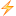 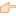 